РАСПИСАНИЕ БОГОСЛУЖЕНИЙ в храме прп. Сергия РадонежскогоНА ДЕКАБРЬ 2022 г.Исповедь, Молебны и Панихиды совершаются ежедневно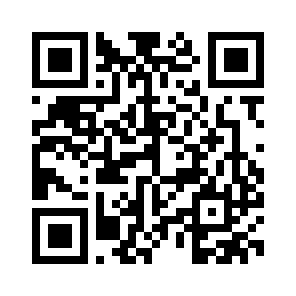 Адрес сайта храма - www.arhangelhram.ru Адрес в Youtube - www.youtube.com/c/ХрамАрхистратигаМихаилаЗеленоградСтраница Вконтакте - www.vk.com/arhangelhramzelenogradСтраница Телеграм - www.t.me/arhangelhram1 Чт.Мч. Платона. Мчч. Романа диакона и отрока Варула. Утреня, Литургия 9 ч.2 Пт.Прор. Авдия. Мч. Варлаама.  Свт. Филарета, митрополита Московского.Утреня, Литургия 9 ч.Акафист иконе «Всецарица» (приходской хор) 18.003 Сб.Предпразднство Введения во храм Пресвятой Богородицы. Прп. Григория Декаполита. Свт. Прокла, архиеп. Константинопольского Утреня, Литургия 9 ч.Всенощная 16 ч.4 Вс.Неделя 25-я по Пятидесятнице. Введение во храм Пресвятой Владычицы нашей Богородицы и Приснодевы Марии1-я  Литургия 7 ч.2-я  Литургия 9 ч. 30 мин.Вечерня с Акафистом иконе«Неупиваемая Чаша» 16 ч.5 Пн.Попразднство Введения. Апп. от 70-ти Филимона и Архиппа и мц. равноап. Апфии. Блгв. кн. Михала Тверского.Утреня, Литургия 9 ч.6 Вт.Свт. Амфилохия, еп. Иконийского. Свт. Григория, еп. Акрагантийского. Блгв. вел. кн. Александра Невского, в схиме Алексия. Свт. Митрофана, в схиме Макария, еп. Воронежского.Утреня, Литургия 9 ч.7 Ср.Вмц. Екатерины. Вмч. Меркурия. Мч. Меркурия Смоленского. Утреня, Литургия 9 ч.8 Чт.Отдание праздника Введения во храм Пресвятой Богородицы. Сщмчч. Климента, папы Римского, и Петра архиеп. Александрийского. Утреня, Литургия 9 ч.9 Пт.Прп. Алипия столпника. Освящение церкви вмч. Георгия в Киеве. Свт. Иннокентия, еп. Иркутского.Утреня, Литургия 9 ч.Акафист иконе «Всецарица» (приходской хор) 18.0010 Сб.Иконы Божией Матери, именуемой «Знáмение». Вмч. Иакова Персянина.Утреня, Литургия 9 ч.Всенощная 16 ч.11 Вс.Неделя 26-я по Пятидесятнице. Мч. Иринарха и святых семи жен. Прмч. и исп. Стефана Нового. Сщмч. митр. Серафима.1-я  Литургия 7 ч.2-я  Литургия 9 ч. 30 мин.Вечерня с АкафистомАрхистратигу Михаилу 16 ч.12 Пн.Мч. Парамона и с ним 370-ти мчч. Мч. Филумена. Прп. Акакия Синайского. Утреня, Литургия 9 ч.Всенощная 17 ч.13 Вт.Апостола Андрея Первозванного. Свт. Фрументия, архиеп. Индийского (Ефиопского).Литургия 9 ч.14 Ср.Прор. Наума. Прав. Филарета Милостивого. Мч. Анании Персянина.Утреня, Литургия 9 ч.15 Чт.Прор. Аввакума. Мц. Миропии. Прпп. Иоанна, Ираклемона, Андрея и Феофила Утреня, Литургия 9 ч.16 Пт.Прор. Софонии. Прп. Саввы Сторожевского, Звенигородского.Утреня, Литургия 9 ч.Акафист иконе «Всецарица» (приходской хор) 18.0017 Сб.Вмц. Варвары и мц. Иулиании. Прп. Иоанна Дамаскина.  Свт. Геннадия, архиеп. Новгородского.Утреня, Литургия 9 ч.Соборование 14 ч.Всенощная 16 ч.18 Вс.Неделя 27-я по Пятидесятнице. Прп. Саввы Освященного. Прпп. Кариона монаха и сына его Захарии, египтян. Свт. Гурия, архиеп. Казанского. Мч. Анастасия. 1-я  Литургия 7 ч.2-я  Литургия 9 ч. 30 мин.Всенощная 16 ч.19 Пн.Святителя НИКОЛАЯ,архиепископа Мир Ликийских, чудотворца1-я  Литургия 7 ч.2-я  Литургия 9 ч. 30 мин.20 Вт.Свт. Амвросия, еп. Медиоланского. Прп. Нила Столобенского. Прп. Антония Сийского. Утреня, Литургия 9 ч.21 Ср.Прп. Патапия. Апп. от 70-ти Сосфена, Аполлоса, Кифы, Тихика, Епафродита, Кесаря и Онисифора.Утреня, Литургия 9 ч.22 Чт.Зачатие праведною Анною Пресвятой Богородицы. Пророчицы Анны, матери прор. Самуила.Иконы Божией Матери, именуемой «Нечаянная Радость».Утреня, Литургия 9 ч.23 Пт.Мчч. Мины, Ермогена и Евграфа. Свт. Иоасафа, еп. Белгородского.Утреня, Литургия 9 ч.Акафист иконе «Всецарица» (приходской хор) 18.0024 Сб.Прп. Даниила Столпника. Мчч. Акепсия и Аифала. Утреня, Литургия 9 ч.Соборование 14 ч.Всенощная 16 ч.25 Вс.Неделя 28-я по Пятидесятнице, святых праотец. Свт. Спиридона, еп. Тримифунтского, чудотворца. Сщмч. Александра, еп. Иерусалимского.1-я  Литургия 7 ч.2-я  Литургия 9 ч. 30 мин.Вечерня с Акафистомпрп.Сергию Радонежскому 16 ч.26 Пн.Мчч. Евстратия, Авксентия, Евгения, Мардария и Ореста. Мц. Лукии.  Прп. Мардария. Утреня, Литургия 9 ч.27 Вт.Мчч. Фирса, Левкия и Каллиника. Мчч. Филимона, Аполлония, Ариана и Феотиха.Утреня, Литургия 9 ч.28 Ср.Сщмч. Елеферия, матери его мц. Анфии и мч. Корива епарха. Сщмч. Илариона, архиеп. Верейского. Прп. Павла Латрийского. Утреня, Литургия 9 ч.29 Чт.Прор. Аггея. Мч. Марина. Блж. царицы Феофании.Утреня, Литургия 9 ч.30 Пт.Прор. Даниила и трех отроков: Анании, Азарии и Мисаила.Прп. Даниила исп., в схиме Стефана.Утреня, Литургия 9 ч.Молебен о воинах 17.00Акафист иконе «Всецарица» (приходской хор) 18.0031 Сб.Мчч. Севастиана и дружины его. Свт. Модеста, архиеп. Иерусалимского. Прославление прав. Симеона Верхотурского. Сщмч. Фаддея, архиепископа ТверскогоУтреня, Литургия 9 ч.Соборование 14 ч.Всенощная 16 ч.